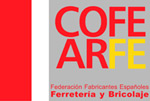 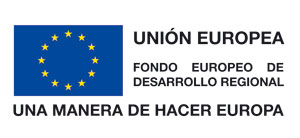 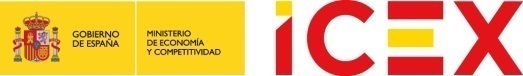 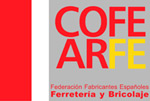 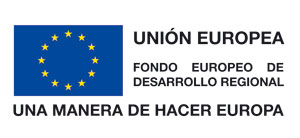 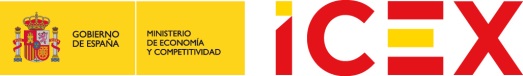 FICHA DE PARTICIPACIÓN1.-	Misión Comercial (Sector): FERRETERIA Y BRICOLAJE2.-	Países a Visitar:    3.-	Fechas Previstas:  4.-	Nombre del Director de la Misión: 5.-	Nombre de la empresa participante: 6.-	Domicilio social: Teléfono:	Fax: Dirección E-MAIL:              Dirección WEB 7.-	Nombre de la persona que la representará: 8.-	Cargo:  			Idiomas:				DNI: 9.-	¿Tiene Catálogos de sus fabricados? 		SI        No 	¿En qué idiomas?	 Ingles 	 francés		Alemán 	    Otros: 10.-	¿Desea que la Oficina Comercial le prepare un programa de visitas?	SI        No   	Rogamos indique (en hoja aparte) si desea tener programa de trabajo realizado por las oficinas comerciales o por el contrario tienen necesidad de que les organicen programa en todos o alguno de los países de la Misión teniendo en cuenta que si solicitan programa: DEBERAN CUMPLIRLO INTEGRAMENTE.	Si necesita programa, indicar igualmente si tiene clientes en el país (relacionando sus datos) y desean que la Oficina Comercial los contacte, con objeto de no duplicar el trabajo y no dar imagen de descoordinación ante el cliente.	Si desean no entrevistarse con alguna empresa en concreto del país y experiencias anteriores en el mercado, tanto positivas como negativas.11.-	Cifra total de exportación de su Empresa, 2016:	Cifra total de exportación de su Empresa, 2015:	Cifra total de exportación de su Empresa, 2014:	Cifra total de facturación de su Empresa, 2016:	Cifra total de facturación de su Empresa, 2015:	Cifra total de facturación de su Empresa, 2014: 12.-	Cifra de exportación de su empresa en el país de esta Misión: 	Producto	                                Partida Arancelaria	Cifra Exportación totalPERFIL DEL PRODUCTO A PROMOCIONAR1.-	Descripción del producto que quiere promocionar en castellano e inglés:PERFIL DEL CLIENTE O EMPRESA A VISITAR EN EL PAIS:1.-	Sectores (y subsectores) al que va dirigido su producto:	Industrias que lo adquieren: 2.-	Canal que desea para su producto:	   Importador		 Fabricante	 Distribuidor	  Agente	  Representante	  Mayoristas	  Usuario final	  Organismos oficiales	  Otros (especificar):3.-	Le interesa posicionar sus productos en:	Grandes superficies	  Pequeño comercio	 Tiendas específicas	  Otros (especificar):De conformidad con el artículo 5 de la Ley 15/1999, de 13 de Diciembre, de Protección de Datos de Carácter Personal, ponemos en su conocimiento que: COFEARFE tratará, mediante fichero informático, los datos facilitados por usted, con la finalidad de llevar a término las funciones que tiene encomendadas según sus Estatutos. Una de las funciones fundamentales de COFEARFE de acuerdo con sus Estatutos, consiste en mantenerle informado de aspectos referentes al ámbito del comercio internacional. La respuesta o cumplimentación de estos formularios tiene carácter voluntario. En cualquier momento usted podrá ejercitar su derecho de acceso, rectificación y cancelación de sus datos. La Federación de Fabricantes Españoles de Artículos de Ferretería de “COFEARFE”, con domicilio en Plaza del Patriarca, 4-3º, 46002 Valencia, es la entidad responsable del tratamiento de este fichero.			